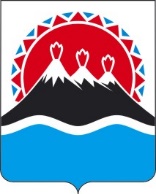 П О С Т А Н О В Л Е Н И ЕПРАВИТЕЛЬСТВА  КАМЧАТСКОГО КРАЯ                   г. Петропавловск-КамчатскийПРАВИТЕЛЬСТВО ПОСТАНОВЛЯЕТ:1.	Внесении в приложение к постановлению Правительства Камчатского края от 15.04.2022 № 181-П «Об утверждении Порядка предоставления в 2022 году из краевого бюджета субсидии юридическим лицам, осуществляющим функции регионального оператора по обращению с твердыми коммунальными отходами, в целях финансового обеспечения затрат, связанных с оказанием услуг по обращению с твердыми коммунальными отходами» следующие изменения:1) пункты 1 и 2 части 5 изложить в следующей редакции:«1) в случае доведения до 20 апреля текущего финансового года в установленном порядке лимитов бюджетных обязательств на предоставление субсидии на соответствующий финансовый год и плановый период на цели, указанные в части 1 настоящего Порядка (далее – лимиты бюджетных обязательств) – в срок не позднее 00 часов 00 минут 1 мая текущего финансового года;2) в случае доведения после 20 апреля текущего финансового года в установленном порядке лимитов бюджетных обязательств – в срок, не превышающий десяти рабочих дней со дня доведения в установленном порядке лимитов бюджетных обязательств.»;2) в части 55:а) после слов «получатели субсидии» дополнить словами «или юридические лица, получающие средства на основании договоров, заключенных с получателями субсидии,»;б) после слов «средства субсидии» дополнить словами «или средства, полученные на основании договоров, заключенных с получателями субсидии,»;3) в части 56 после слов «субсидии» дополнить словами «или средств, полученных на основании договоров, заключенных с получателями субсидии,»;4) в части 57:а) после слов «Получатели субсидии» дополнить словами «или юридические лица, получающие средства на основании договоров, заключенных с получателями субсидии,»;б) после слов «средства субсидии» дополнить словами «или средства, полученные на основании договоров, заключенных с получателями субсидии,»;5) часть 58 изложить в следующей редакции:«58. При невозврате средств субсидии или средств, полученных на основании договоров, заключенных с получателями субсидии, в срок, установленный частью 55 настоящего Порядка, Министерство принимает необходимые меры по взысканию подлежащих возврату средств в судебном порядке в срок не позднее тридцати рабочих дней со дня, когда Министерству стало известно о неисполнении получателем субсидии или юридическим лицом, получающем средства на основании договоров, заключенных с получателями субсидии, требования Министерства о возврате.».2.	Настоящее постановление вступает в силу после дня его официального опубликования.[Дата регистрации]№[Номер документа]О внесении изменений в приложение к постановлению Правительства Камчатского края от 15.04.2022 
№ 181-П «Об утверждении Порядка предоставления в 2022 году из краевого бюджета субсидии юридическим лицам, осуществляющим функции регионального оператора по обращению с твердыми коммунальными отходами, в целях финансового обеспечения затрат, связанных с оказанием услуг по обращению с твердыми коммунальными отходами»Председатель Правительства Камчатского края[горизонтальный штамп подписи 1]Е.А. Чекин